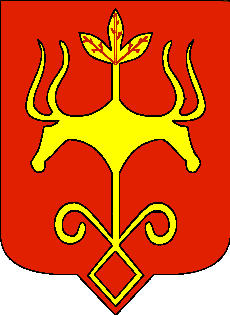 Инвестиционный паспортМуниципального образования«Город МАЙКОП»Республика АДЫГЕЯ2023 СОДЕРЖАНИЕОбщие сведения о городеОрганы местного самоуправленияКонкурентные преимущества городаПриродно - ресурсный потенциалГеографическое положение и климатические условияЭкологическая обстановкаТруд и занятость населения Инфраструктурный потенциалТеплоснабжениеЭлектроснабжениеВодоснабжениеГазификацияЭкономическое развитие городаПромышленностьПотребительский рынокСтроительствоИнвестиционная политикаМероприятия по улучшению инвестиционного климатаПеречень реализуемых инвестиционных проектовПриоритетные направления инвестиционного развитияСвободные инвестиционные площадкиМеры поддержки инвестиционной деятельностиТарифы на энергоресурсыПеречень нормативных правовых актов, регулирующих отношения в области инвестиционной деятельности Контакты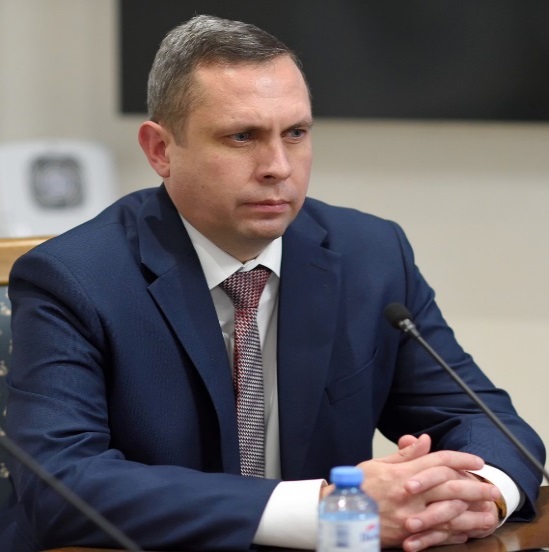 Уважаемые господа!Майкоп готов предложить потенциальным инвесторам удобные промышленные площадки, выгодное географическое расположение, современную инфраструктуру, квалифицированные кадры инженеров, рабочих и специалистов. Город готов к сотрудничеству с инвесторами, и мы рассчитываем, что потенциальные инвесторы позитивно оценят перспективы работы в Майкопе.Деятельность руководства Республики Адыгея и муниципального образования «Город Майкоп» направлена на развитие инфраструктурного потенциала города, на поддержку предпринимательских инициатив и конструктивное взаимодействие исполнительной и законодательной ветвей власти, создание всей необходимой нормативно-правовой базы для успешной реализации инвестиционных проектов регионального развития с привлечением инвесторов.Администрация города Майкопа ориентирована на планомерную и целенаправленную работу по созданию благоприятного инвестиционного климата и, поэтому, гарантирует потенциальным инвесторам всестороннее рассмотрение всех инвестиционных предложений и проектов, связанных с развитием бизнеса.Руководство города всегда открыто для общения и сотрудничества. Мы готовы рассмотреть любое Ваше предложение и обеспечить максимально благоприятные условия для успешного инвестирования в нашем городе.Убеждён, что принятие решения о ведении бизнеса в Майкопе станет для Вас верным.Удачи Вам в Ваших начинаниях и надеюсь на наше успешное взаимовыгодное сотрудничество.Геннадий Митрофанов,Глава муниципального образования «Город Майкоп»ОБЩИЕ СВЕДЕНИЯ О ГОРОДЕГород Майкоп основан 25 мая 1857. Поселение было обустроено на правом берегу реки Белой. По наиболее распространенной версии, название города происходит от адыгейского слова «Мыекъуапэ» - урочище диких яблонь.Майкоп – один из самых красивых и благоустроенных городов Северного Кавказа, административный и культурный центр Республики Адыгея. Прекраснейшие города часто называют жемчужинами. Но если сравнивать Майкоп с драгоценными камнями, уместнее было бы упомянуть изумруд. Климат умеренный, влажный, среднегодовая температура + 10,9°С. Мировую известность Майкоп обрел с открытием в 1897г. знаменитого кургана «Ошад», в котором было обнаружено множество золотых и серебряных изделий скифско-сарматского периода.Майкоп – один из самых «зеленых» городов России: из 5 862 га общей площади города 827 га занято деревьями и кустарниками. А живописный парк с видом на реку Белую является излюбленным местом отдыха и майкопчан, и гостей города.Территория муниципального образования «Город Майкоп» включает в себя территории следующих населенных пунктов: город Майкоп, поселок Западный, хутор Гавердовский, поселок Северный, поселок Подгорный, хутор Косинов, станица Ханская, хутор Веселый, поселок Родниковый. В границах муниципального образования, территория составляет 28,3 тыс. га или 3,6 % территории Республики Адыгея. Численность постоянного населения муниципального образования по состоянию на 01.01.2023 составила 163,8 тыс. чел., или 34,6 % от общей численности населения республики. Плотность населения 570,8 чел./км².В городе проживают представители более 80 национальностей. Основу экономического потенциала города составляют обрабатывающие производства, имеющие выраженную несырьевую направленность. Основными видами данной отрасли производства являются: производство пищевых продуктов и напитков, целлюлозно-бумажное производство, производство машин и оборудования. В муниципальном образовании стабильно работают крупные предприятия, среди которых наиболее известны ПАО «Зарем», ОАО «Майкопский машиностроительный завод», ЗАО «Картонтара», ООО «СФТ Пакеджинг», ЗАО Шпагатная фабрика «Майкопская», ЗАО «Молкомбинат Адыгейский», ТД «Виктория», 
ОАО «МПК» Пивоваренный завод Майкопский, ООО «Питейный дом», 
ООО «Лимонадная фабрика «Майкопская», ООО фирма «Комплекс-Агро», ООО «Мастер Класс». В черте города, на реке Белой, расположена Майкопская ГЭС.Майкоп обладает мощным потенциалом для развития предпринимательства – этому способствует наличие трудовых, финансовых ресурсов; рынков сбыта.ОРГАНЫ МЕСТНОГО САМОУПРАВЛЕНИЯСтруктуру органов местного самоуправления муниципального образования «Город Майкоп» составляют:- Совет народных депутатов МО «Город Майкоп»;- Глава МО «Город Майкоп» - мэр города;- Администрация муниципального образования «Город Майкоп».3. КОНКУРЕНТНЫЕ ПРЕИМУЩЕСТВА ГОРОДАИнтерес инвесторов к участию в экономической деятельности города подпитывается заманчивыми перспективами реализации широких экономических возможностей и ярких бизнес - идей в ходе раскрытия потенциала столицы Республики Адыгея.В муниципальном образовании «Город Майкоп» есть все необходимое для достижения высоких результатов:Благоприятные климатические условия; Развитая транспортная сеть, близость морских портов;Высокий кадровый потенциал;Возможность выхода на более крупный рынок Краснодарского края, Ставропольского края;Стабильная общественно – политическая ситуация в республике;Развитый банковский и страховой сектор экономики;Наличие свободных производственных площадок с коммуникациями, энерго и тепломощностями;Майкоп открыт для общения и делового международного сотрудничества. Сегодня инвесторам гарантирована реальная поддержка со стороны правительства Республики Адыгея и муниципалитета, создана правовая база для инвестиционной деятельности, что способствует: снижению инвестиционных рисков, совершенствованию системы правового регулирования по защите прав инвесторов, созданию оптимальных условий для вложения отечественного и зарубежного капитала в передовые отрасли экономики по наиболее востребованным инвестиционным проектам, обеспечению гарантий безопасности инвестору при работе на республиканском рынке. Республика Адыгея, в том числе муниципальное образование «Город Майкоп» - активные участники экономических форумов и международных выставок.ПРИРОДНО-РЕСУРСНЫЙ ПОТЕНЦИАЛГеографическое положение и климатические условияКлимат в Майкопе умеренно-теплый и мягкий. В целом по республике насчитывается от 200 до 250 ясных дней в году. Среднегодовая температура + 10,9°С. Суммарная солнечная радиация составляет 115 - 120 килокалорий на квадратный сантиметр. Майкоп расположен у северных предгорий Кавказского хребта, на правом берегу реки Белой (приток Кубани). Расположение города географически удобное для инвестора. Майкоп отделяют от Москвы - 1670 км, а от Краснодара - 160 км. Ближайшие порты городов Туапсе и Новороссийска находятся в 150 и 270 км. Через столицу Республики Адыгея - город Майкоп, проходит транспортный коридор, связывающий республики Северного Кавказа и Ставропольский край с Черноморским побережьем. В Москву и другие крупные города России, страны ближнего и дальнего зарубежья осуществляются железнодорожные (Железнодорожный вокзал «Майкоп») и автобусные рейсы (ОАО «Объединение автовокзалов и пассажирских автостанций»). Экологическая обстановкаЧто касается экологии, то нужно отметить, что Адыгея не первый год становится лидером в рейтинге регионов России по самым благоприятным климатическим и экологическим условиям. Без прикрас, этому фактору в 
г. Майкопе уделяют особое внимание. Это немудрено, ведь экологическое благополучие города находится под пристальным контролем руководства республики. В Майкопе часто проводятся встречи всероссийского масштаба по экологии, а майкопчане активно и ответственно относятся к акциям по наведению порядка.По сравнению с развитыми промышленными районами России город Майкоп имеет явные преимущества в отношении экологической обстановки, что значительно повышает привлекательность города.Труд и занятость населения.Численность населения муниципального образования «Город Майкоп» по данным территориального органа Федеральной службы государственной статистики по Республике Адыгея на 01.01.2023 составила 163,8 тыс. человек, в том числе:- городского – 139,7 тыс. чел.;- сельского – 24,1 тыс. чел.Среднемесячная номинальная начисленная заработная плата работников крупных и средних предприятий, расположенных на территории г. Майкопа за 2022 год составила 42 231 руб. Величина прожиточного минимума по состоянию на 01.01.2023:- на душу населения – 12 363 руб.;- для трудоспособного населения – 13 476 руб.ИНФРАСТРУКТУРНЫЙ ПОТЕНЦИАЛТеплоснабжениеНа территории г. Майкопа расположено 43 котельных и 17 центральных тепловых пунктов. Общая установленная мощность 387,56 Гкал/час. Протяженность тепловых сетей 149,72 км в двухтрубном исполнении, из них ветхих – 51,65 км, средний физический износ – 76 %, потери в сетях – 12,44 %. Резерв установленной мощности - 50,3%. Объем полезного отпуска тепловой энергии по муниципальному образованию в 2013 году составил 370,46 тыс.Гкал.ЭлектроснабжениеВ зону оперативно-технического обслуживания ООО «Майкопская ТЭЦ» входит вся территория г. Майкопа за исключением ст. Ханской, п. Родникового, Подгорного, Советского, Северного, частично х. Гавердовского, которые находятся на обслуживании ПАО «Россети Кубань» «Адыгейские электрические сети».  На балансе предприятия состоит 291 ТП. Протяженность электрических сетей составляет 1538,2 км, из них ветхих - 1153 км, средний физический износ – 74 %. Объем полезного отпуска электроэнергии по муниципальному образованию в 2022 году составил 357201,25 тыс. кВт/ч.ВодоснабжениеВодоснабжение осуществляется из следующих источников: Пшехинское месторождение пресных подземных (родниковых) вод; Гавердовский участок Майкопского месторождения пресных подземных вод; одиночные скважинные водозаборы в г. Майкопе, пос. Подгорном, х. Косинов, п. Родниковый. Протяженность водопроводных сетей составляет 552,83 км, канализационных – 158,21 км, из них ветхих – 407,5 км, средний физический износ – 60 - 95 %, потери в водопроводных сетях составляют 23 %. Резерв установленной мощности по водоснабжению – 42 %. Объем полезного отпуска воды по муниципальному образованию в 2022 году составил 18544,65 тыс.куб.м.ГазификацияВ настоящее время уровень газификации муниципального образования «Город Майкоп» составляет 97,87 %, в том числе в сельской местности – 75,79 %.Также совместно с представителями АО «Газпром газораспределение Майкоп» в соответствии с поступающими в газораспределительную организацию заявками на социальную газификацию (догазификацию) на регулярной основе проводится работа по корректировке пообъектного плана-графика по догазификации (далее –ППГД).По итогам очередной корректировки ППГД количество домовладений муниципального образования «Город Майкоп», подлежащих догазификации в соответствии с предложением АО «Газпром газораспределение Майкоп» составило 784 объекта (в том числе – 15 ДНТ/СНТ, не имеющих на данный момент сетей газораспределения у своих границ).В настоящее время:1.	Количество поступивших заявок на догазификацию за период с 21.04.2021 - 1357;Из них:- количество принятых заявок – 1141;- количество отклоненных заявок - 216 (по причине непредставление требуемых документов; отказы по причине несоответствия критериям догазификации; отмена по инициативе заявителя).2. Исполнение мероприятий по догазификации за период с 21.04.2021- количество заключенных договоров – 1042;- в статусе «до границ участка» - 876;- в статусе «подключено» - 448. 6. ЭКОНОМИЧЕСКОЕ РАЗВИТИЕ Муниципальное образование «Город Майкоп» занимает лидирующие позиции в сфере экономики Республики Адыгея. Экономика муниципалитета представляет собой многоотраслевое хозяйство. Среди основных видов - производство пищевых продуктов, целлюлозно-бумажное производство, производство оборудования и электрооборудования, обработка древесины и производство изделий из дерева, швейное производство и другие виды деятельности. Имеются мощные строительно-монтажные организации, производство стройматериалов и конструкций.ПромышленностьПромышленность является одним из базовых секторов экономики города, обеспечивая занятость 15,6% занятых в экономике. Преобладают обрабатывающие производства, имеющие выраженную несырьевую направленность, основными видами которых являются: целлюлозно–бумажное производство, производство пищевых продуктов, производство машин и оборудования и электрооборудования, обработка древесины и производство изделий из дерева, текстильное и швейное производство и др. виды деятельности.Объем отгруженных товаров собственного производства, выполненных работ и услуг промышленных видов деятельности по полному кругу предприятий за 2022 год возрос по сравнению с прошлым годом на 10,7% и составил 27 141,1 млн руб. при прогнозе 23 368,1 млн руб. Прогноз выполнен на 116,1%.Объём отгруженной продукции по промышленным видам деятельности по полному кругу предприятий за 2022 год, млн руб. (оперативно)Одной из основных подотраслей обрабатывающих производств является «Производство пищевых продуктов, производство напитков» в общем объеме отгруженной продукции занимает второе место», на его долю приходится 42,0%. В состав данного подраздела входит следующие предприятия: ЗАО «Молкомбинат «Адыгейский», ООО «Питейный дом», ООО ТД «Виктория», ООО «МПК» Пивоваренный завод Майкопский, ООО фирма «Комплекс-Агро», МПП «Киево-Жураки».Второй по объемам подотраслью является «Производство бумаги и бумажных изделий; деятельность полиграфическая и копирование носителей информации». На его долю приходится 39 %. В состав данного подраздела входит три предприятия: ООО «Картонтара», ООО «СФТ Пакеджинг», ООО «Полиграф – ЮГ». По объему отгруженной продукции на долю ООО «СФТ Пакеджинг» приходится 59,7 % объемов всего подраздела, ООО «Картонтара» – 37,4 %.Третьим по объемам является подраздел ««Производство машин и оборудования». Данная отрасль представлена двумя крупными предприятиями: ООО «Майкопский машиностроительный завод» и ПАО «Зарем».Потребительский рынокПотребительский рынок муниципального образования «Город Майкоп» характеризуется достаточно высокой предпринимательской активностью.Ведутся строительство и реконструкция объектов торговли и общественного питания, осуществляется оптимизация структуры потребительского рынка, включая нестационарную мелкорозничную торговлю.За 2022 год розничный товарооборот крупных и средних предприятий увеличился на 17,3 % и составил более 22,06 млрд руб., предприятиями общественного питания реализовано продукции на 791,5 млн руб., населению г. Майкопа оказано платных услуг на 10,0 млрд руб., что в сопоставимых ценах на 6,3 % больше, чем в 2021 году.СтроительствоПо итогам 2022 года объем работ, выполненных по виду деятельности «Строительство» на крупных и средних предприятиях и организациях, составил 2 401,9 млн рублей (76,0 % к уровню 2021 года в сопоставимых ценах (с применением индекса-дефлятора)).Средняя стоимость одного квадратного метра жилья на 2 квартал 2023 года по муниципальному образованию «Город Майкоп» составляет 
89 044 рубля.В течение 2022 года введено в эксплуатацию жилых домов общей площадью 111,323 тыс. м² (157,4 % к уровню 2021 года), из них построено населением 97,907 тыс. м² (или 165,0 % к уровню 2021 года), что составляет 87,9 % от общего объема жилья, введенного в отчетном 2022 году. Размер жилой площади, приходящейся на одного человека, составляет 29,4 м ². Удельный вес ветхого и аварийного жилого фонда по состоянию на 01.01.2023 составил 0,7 %.7. ИНВЕСТИЦИОННАЯ ПОЛИТИКАМероприятия по улучшению инвестиционного климатаПроцессы в области инвестиционной политики полностью определяются складывающейся экономической ситуацией в муниципальном образовании «Город Майкоп», процессами, происходящими в финансово-кредитной системе, производственной сфере, а также платежеспособностью предприятий и населения.Инвестиционная политика направлена на привлечение всех источников финансирования в экономику и социальную сферу (средства всех уровней бюджетов, внебюджетные источники, кредиты банков), цель которой - повышение жизненного уровня населения муниципального образования «Город Майкоп».Главными целями инвестиционного развития муниципального образования «Город Майкоп» являются:1) увеличение реального роста инвестиций в основной капитал в качестве вклада в достижение национальной цели развития "Достойный, эффективный труд и успешное предпринимательство";2) улучшение инвестиционного климата путем установления понятных и прозрачных условий ведения инвестиционной деятельности на территории муниципального образования «Город Майкоп».Основными перспективами развития муниципального образования «Город Майкоп» являются:1) развитие экономики за счет повышения глубины переработки сырья и создания продукции с высокой добавленной стоимостью; 2) развитие энергетики;3) развитие логистической отрасли;4) развитие строительной сферы;4) развитие сферы туризма и услуг;5) международное и межмуниципальное сотрудничество.Взаимодействие с субъектами инвестиционной деятельности осуществляется на основе следующих принципов:1) приоритетность интересов населения муниципального образования «Город Майкоп»;2) равенство всех субъектов инвестиционной деятельности;3) вовлеченность субъектов инвестиционной деятельности в процессы принятия решений, касающихся вопросов улучшения инвестиционного климата в муниципальном образовании «Город Майкоп»;4) общедоступность официальной информации об инвестиционном климате в муниципальном образовании «Город Майкоп»;5) учет интересов сторон в целях сотрудничества органов власти и субъектов инвестиционной и предпринимательской деятельности.Решением Совета народных депутатов муниципального образования «Город Майкоп» Республики Адыгея от 28 января 2021 г. № 153-рс утверждена Стратегия социально-экономического развития муниципального образования «Город Майкоп» до 2030 года.Постановлением Администрации муниципального образования «Город Майкоп» от 10.11.2022 № 1034 утвержден План мероприятий по реализации Стратегии социально – экономического развития муниципального образования «Город Майкоп» до 2030 года, содержащий стратегические цели (подцели), стратегические задачи социально – экономического развития муниципального образования «Город Майкоп», показатели (значения ключевых показателей) и ожидаемые результаты реализации Стратегии, комплекс мероприятий по реализации основных направлений Стратегии и перечень муниципальных программ, обеспечивающих достижение долгосрочных целей социально – экономического развития муниципального образования «Город Майкоп», указанных в Стратегии.В рамках муниципальной программы «Экономическое развитие и формирование инвестиционной привлекательности муниципального образования «Город Майкоп» со сроком реализации на 2022-2026 годы предусмотрена подпрограмма «Развитие промышленного и инвестиционного сектора экономики», цель которой – развитие промышленного потенциала и создание условий для привлечения инвестиций в экономику муниципального образования «Город Майкоп». На реализацию данной подпрограммы предусмотрено 365,2 тыс. рублей по следующим направлениям:- «Участие в международных и внутрироссийских экономических мероприятиях и поддержание связей с городами побратимами» в сумме 
186,2 тыс. рублей;- «Организация повышения квалификации руководителей и специалистов Администрации муниципального образования «Город Майкоп» в сумме 54,0 тыс. рублей;- «Разработка и изготовление презентационного материала» в сумме 
40,0 тыс. рублей;- «Представительские расходы при внутренних и зарубежных поездках и встрече делегаций, в т.ч. иностранных 85,0 тыс. рублей.В соответствии с Указом Президента Российской Федерации 
от 04.02.2021 № 68 «Об оценке эффективности деятельности высших должностных лиц (руководителей высших исполнительных органов государственной власти) субъектов Российской Федерации и деятельности органов исполнительной власти субъектов Российской Федерации», а также в рамках «Дерева целей» муниципальному образованию «Город Майкоп» ежегодно доводится KPI-показатель «Объем инвестиций по крупным и средним предприятиям муниципального образования «Город Майкоп» (за исключением объема инвестиций филиала ПАО «Россети Кубань» Адыгейские электрические сети)». Данный KPI – показатель формируется исключительно за счет сведений о фактических объемах инвестиций в основной капитал крупными и средними предприятиями (без субъектов малого предпринимательства), которые подлежат включению в ежеквартальную форму статистической отчётности № П-2 «Сведения об инвестициях в нефинансовые активы» (далее - форма П-2), утвержденной приказом Росстата от 30.07.2021 № 464 (ред. от 17.12.2021 № 925).Объем инвестиций в основной капитал по крупным и средним предприятиям по итогам 2022 года вышел на уровень 2020 года и составил 
7 773,7 млн рублей или 127,4 % к 2021 году, в том числе:- собственные средства предприятий – 2 041,7 млн рублей (26,3 %);- привлеченные средства – 5 732,0 млн рублей (73,7 %), из них 73,1 % (4 190,9 млн рублей) – бюджетные средства. Мониторинг достижения KPI за период 2020 – 2022 гг.:млн руб.Динамика объема инвестиций в основной капитал по годам:Перечень реализуемых инвестиционных проектовВ настоящее время на территории муниципального образования «Город Майкоп» осуществляется реализация 19 инвестиционных проектов, на общую сумму планируемых инвестиций 6 187,4 млн рулей, из которых 4 912,8 млн рублей инвестиционные проекты в части жилищного строительства. На постоянной основе проводится мониторинг реализуемых инвестиционных проектов в части:- предполагаемых сумм на реализацию проекта и вложенных в проект; - количества рабочих мест, созданных в результате реализации проекта;- увеличения стоимости основных фондов;- присоединяемые энергетические мощности, срок ввода их в эксплуатацию.В качестве ключевых, наиболее крупных и значимых инвестиционных проектов можно выделить следующие.Перечень наиболее значимых инвестиционных проектов, реализуемых и запланированных к реализации на территории МО «Город Майкоп»В целях развития экономики муниципального образования «Город Майкоп» проводится большая работа в части расширения энергетической инфраструктуры. В частности, обеспечение доступности газовой инфраструктуры и консолидация развития электросетевого комплекса, повышение их надежности для реализуемых на территории муниципалитета инвестиционных проектов.В рамках развития доступной энергетической инфраструктуры для энергоснабжения промышленных и инвестиционных площадок ПАО «Россети» в 2022 году завершены инвестиционные проекты на территории муниципального образования «Город Майкоп» по реконструкции следующих подстанций: - ПС 110/35/10 «Северная», с заменой трансформатора Т-3 4 МВА на трансформатор мощностью 25 МВА и установкой трансформатора Т-4 мощностью 25 МВА;- ПС 110/35/10 «Черемушки», с заменой трансформатора Т-3 2,5 МВА на трансформатор мощностью 25 МВА и установкой трансформатора Т-4 мощностью 25 МВА.По итогам реконструкции фактическая номинальная мощность силовых трансформаторов данных подстанций с учетом вновь введенных силовых установок была увеличена до 130 МВт каждая.В соответствии с Графиком набора мощностей, (Приложение № 1 к Соглашению от 17.07.2020 № Г-С-5) необходимо обеспечить заявками на технологическое присоединение к электрическим сетям в следующих размерах:В настоящее время на ПС «Северная» при плановом значении на 2023 год – 7,45 МВА составляет – 14,10 МВА или 189,3 %, а на ПС «Черемушки» при плановом значении на 2023 год – 4,50 МВА составил – 4,46 МВА или 
99,1 %. Необходимый набор мощностей, указанный в Графике будет обеспечен в размере 100 %, в том числе за счет новых инвестиционных проектов и комплексного развития незастроенных территорий муниципалитета. Приоритетные направления инвестиционного развития муниципального образования «Город Майкоп»В качестве точек роста экономики на территории муниципалитета планируется строительство новых парковых зон для субъектов малого и среднего предпринимательства.Так, в рамках стимулирования реализации инвестиционных проектов, направленных на создание экспортно-ориентированных производств, планируется создать индустриальный парк типа «Greenfield» на территории муниципального образования «Город Майкоп».Цель организации вышеуказанного индустриального парка в Майкопе – в первую очередь привлечь малые и средние производственные компании, которым необходимы современные склады и новые производственные мощности. Создание индустриального парка, на котором резидент (арендатор) получит не просто помещение, а возможность запустить собственное производство на подготовленной площадке с подведёнными коммуникациями, созданной инфраструктурой, дорожной сетью и всеми возможными согласованиями от надзорных органов, позволит снизить издержки за счёт более эффективной организации процессов производства, хранения и транспортировки продукции. Под реализацию данного проекта сформирован земельный участок площадью 18 Га, с разрешенным видом использования - для размещения индустриального (промышленного) парка. Получены предварительные технические условия на подключение к инженерным сетям. Ведется работа по поиску потенциального инвестора, в том числе с иностранным капиталом и определению управляющей компании.На территории муниципального образования «Город Майкоп» отсутствует транспортно-логистический центр (далее – ТЛЦ). В связи с этим, в целях повышения эффективности региональной транспортной системы за счет снижения логистических издержек, повышения скорости и надежности доставки грузов, создание благоприятных условий для реализации транзитного и экспортного потенциала как на территории Республики Адыгея, так и муниципального образования «Город Майкоп», вопрос о создании ТЛЦ становится все более актуальным и востребованным.В настоящее время ведется работа по определению земельного участка под строительство центра с учетом логистики транспортной и инженерной инфраструктуры. В приоритете земельные участки, расположенные вдоль сданной в эксплуатацию автомобильной дороги «Обход г. Майкопа в Республике Адыгея». В данном направлении прорабатывается вопрос по поиску потенциальных инвесторов.Одним из очень важных и насущных вопросов в области экологической безопасности России является проблема переработки опасных видов отходов, которая очень остро стоит и в Республике Адыгея. Ежегодно тонны отходов разных классов опасности скапливаются на полигонах или в местах, не предназначенных для хранения и утилизации. Совокупный объем отработанных шин в Республике Адыгея с каждым годом растет. Предприятий, оказывающих услуги по переработке шин в регионе, нет. Часть шин размещается на специальном полигоне, специальным образом оборудованных для длительного хранения шин. В то же время даже организованное хранение большого количества шин представляет собой постоянный источник загрязнения окружающей среды, повышенной вероятности неконтролируемого возгорания. Шины крайне огнеопасны, погасить их достаточно трудно, а при горении в воздух выбрасываются вредные продукты сгорания и в том числе канцерогены. Шины практически не подвержены биологическому разложению, при складировании, захоронении служат идеальным местом для размножения грызунов и кровососущих насекомых, переносчиков инфекционных заболеваний. Кроме того, существует проблема изъятия земель под хранение шин. Переработка шин является наилучшим решение земельной проблемы. В связи с этим, проект по строительству завода по переработке шин методом крошки на месте существующего полигона ТБО г. Майкопа востребован и является одной из приоритетных задач муниципалитета. В данном направлении также прорабатывается вопрос по поиску потенциальных инвесторов.Республика Адыгея стала одним из пяти первых регионов России, где будет создан лесопромышленный кластер. В республике уже провели учет лесного фонда республики. В Южном федеральном округе Адыгея считается одним из самых лесистых регионов - 36,7% лесного покрытия всей территории при средней лесистости в округе 6,2%. В республике лесозаготовки ведутся на 230 тыс. га леса, их объем составляет около 250 тыс. кубометров.Лесопромышленный кластер, к созданию которого уже приступили, позволит организовать в регионе систему глубокой переработки лесных ресурсов и полностью прекратить вывоз древесины с территории республики в круглом виде для укрепления реального сектора экономики. Регион обладает хорошим потенциалом для успешной работы кластера: значительные лесные ресурсы, образовательные учреждения, в которых обучают соответствующим специальностям и профессиям, а также эффективные отраслевые предприятия. В регионе определены порядка 15 отраслей, среди которых - производство бумаги и бумажных изделий, а также производство мебели. Кластер призван объединить отраслевые предприятия производственной цепи, а также профильные образовательные ресурсы региона. В дальнейшем такой подход позволит технически переоснастить производство в отраслях, в том числе за счет активного использования финансовых инструментов и мер федеральной поддержки.Предприятия, став участниками кластера, получат возможность возмещения части затрат по выпуску промышленной продукции. В частности, они смогут компенсировать затраты на сертификацию, обучение сотрудников, приобретение машин и оборудования, уплату лизинга и процентов по кредитам, на строительство и реконструкцию производственных зданий, создание промышленных образцов и ряд других технологических затрат.В связи с этим строительство на территории муниципалитета крупной фабрики (завода) по производству мебели крайне востребовано (тем более, Адыгея славилась знаменитой майкопской мебелью производственного мебельного деревообрабатывающего объединения «Дружба»).Машиностроительная отрасль Города Майкопа представлена двумя системообразующими предприятиями: - Майкопский редукторный завод ПАО «ЗАРЕМ», выпускающий машиностроительную продукцию широкой номенклатуры (основным видом деятельности «Производство гидравлических и пневматических силовых установок и двигателей»);- ООО «Майкопский машиностроительный завод» - ведущий Российский производитель и поставщик широкого ассортимента гидроманипуляторов для лесопромышленного комплекса, предприятий по ломозаготовке и ломопереработке.В целях дальнейшего развития машиностроительной отрасли в Майкопе на долгосрочную перспективу, а также в рамках промышленной кооперации указанных предприятий, заключающееся в сотрудничестве, основанном на распределении функций между предприятиями в рамках производства определенной продукции, объединении возможностей для рационального использования мощностей и компенсации недостающих ресурсов, строительство на территории муниципалитета завода по производству комплектующих для сельскохозяйственной и иной техники крайне востребовано.Также одним из системообразующих предприятий Города Майкопа является ООО «Картонтара» - крупнейший производитель тарного картона на Юге России. Предприятие имеет завершенный цикл производства и включает в себя лесозаготовительное предприятие, собственное производство ХТММ, предприятие по производству картона и бумаги, предприятие по производству упаковки из гофрированного картона. Производство упаковки из гофрированного картона оснащено современным оборудованием. Предприятие производит различные виды упаковки из гофрированного картона с нанесением печати до 5-ти цветов, в том числе полноцветной печати. Кроме того, предприятие имеет собственные тепловые, энергетические ресурсы и систему водопользования.В связи с этим, перспективным и востребованным инвестиционным проектом является строительство на территории муниципалитета завода по производству «экологичной» упаковки для жидких продуктов питания типа Tetra Pak, которая относится к «сложным» видам упаковки и состоит из нескольких слоев разных материалов — бумаги, полиэтилена и алюминия. Большую часть (75%) составляет картон, поэтому упаковку маркируют буквами C/PAP (композитная тара на основе бумаги). Еще 20-22% — полимеры и 3-5% алюминиевая фольга.В России уже запущена программа по созданию отечественной «экологичной» упаковки продуктов питания с целью заменить импортные аналоги, серийное производство запущено уже в 2022 году.В связи с уходом иностранных компаний и технологий в данный момент необходимо решить вопрос с асептической упаковкой, Tetra Pak, Pure Pak.Поэтому производство «экологичной» упаковки продуктов питания так важно, а возможность для этого в Городе Майкопе есть за счет промышленной кооперацией с выпускаемой ООО «Картонтара» продукцией.На сегодняшний день, основополагающей отраслью в структуре экономики как республики, так и муниципалитета традиционно является агропромышленный комплекс. Активно развивается садоводство, овощеводство, строятся теплицы. Адыгея стабильно находится в первой десятке в Российской Федерации по урожайности зерновых. Государственной программой Республики Адыгея «Развитие сельского хозяйства и регулирование рынков сельскохозяйственной продукции, сырья и продовольствия» сельскохозяйственным товаропроизводителям предусматривается оказание государственной поддержки. В 2022 году сельхозпроизводителям, осуществляющим деятельность в муниципальном образовании «Город Майкоп», выделено средств в сумме 44 491,4 тыс. рублей.Для обеспечения устойчивого роста объема сельскохозяйственной продукции, производимой на территории муниципального образования «Город Майкоп», а также повышение конкурентоспособности данной продукции в муниципалитете утверждена муниципальная программа «Развитие сельского хозяйства и регулирование рынков сельскохозяйственной продукции, сырья и продовольствия в муниципальном образовании «Город Майкоп. Реализация муниципальной программы осуществляется по двум подпрограммам:1. Подпрограмма «Создание условий для увеличения производства сельскохозяйственной продукции»2. Подпрограмма «Обеспечение деятельности Управления сельского хозяйства»Развитие тепличной отрасли - одной из наиболее перспективных и быстро развивающихся отраслей сельского хозяйства, для обеспечения потребностей населения в свежих овощах, ягодах, зеленных культурах, грибах, позволит также реализовать программу по импортозамещению. В связи с этим, муниципалитет заинтересован в строительстве крупного тепличного хозяйства с применением современных инновационных технологий. Для этих целей имеются подходящие земельные участки сельскохозяйственного назначения. В настоящее время ведется поиск частных инвесторов, в том числе с иностранным капиталом.По итогам сдачи в эксплуатацию автомобильной дороги «Обход 
г. Майкопа в Республике Адыгея» возникла необходимость в организации придорожного сервиса на участке автомобильной дороги в сторону п. Северный.Предполагается, что организация с дальнейшим развитием новых придорожных центров обеспечит широкий набор сервисных услуг, не исключая гарантированную безопасность автомобилистам. Кроме того, позволит реализовать и туристический потенциал, как в плане развития внутреннего, так и въездного туризма. В настоящее время сформированы предложения по рассмотрению 2-х территориальных зон, прилегающих к трассе и включающих следующие земельные участки: Земельный участок с кадастровым номером 01:08:1109009:202 площадью 582480 кв. м. (находится в аренде);- Земельный участок с кадастровым номером 01:08:1109003:74 площадью 928618 кв. м.(прилегающая к трассе часть участка);- Земельный участок с кадастровым номером 01:08:1109003:222 площадью 17548 кв. м.;- Земельный участок с кадастровым номером 01:08:1109003:219 площадью 43086 кв. м.Целью размещения объектов дорожного сервиса в границах отвода автомобильной дороги в соответствии с документацией по планировке территории и требованиями технических регламентов, заключается в окупаемости капитальных затрат и доходности бизнеса за счет удовлетворения потребительского спроса в качественном придорожном сервисе.Приоритетным направлением является создание объектов придорожного сервиса, сочетающие в себе комплекс услуг, оказываемых участникам дорожного движения, такие как: автомобильные заправочные станции, мотели, здания и сооружения дорожной и автотранспортной служб, автостоянки, СТО, торговые центры, кафе, рестораны.В связи с этим, основными потребителями создаваемого придорожного комплекса будут являться водители и пассажиры, следующие по данному участку дороги «Обход г. Майкопа в Республике Адыгея» в сторону 
п. Северного.Объекты дорожного сервиса должны быть оборудованы стоянками и местами остановки транспортных средств, а также подъездами, съездами и примыканиями в целях обеспечения доступа к ним автомобильной дороги. На сегодняшний день комплексное развитие территорий является одним из ключевых направлений градостроительного развития муниципального образования «Город Майкоп», которое осуществляется для повышения эффективности использования территорий, создания необходимых условий для развития инфраструктуры, расселения аварийного жилья, обновления застроенных территорий. Комплексное развитие территории ставит перед собой выполнение следующих задач:- помощь в развитии объектов социально-транспортной инфраструктуры;- увеличение доступности этих сооружений для людей;- открытие новых вакансий и формирование мест обслуживания;- увеличение рентабельности этой местности;- привлечение внебюджетных источников финансирования.Уход от точечной застройки позволяет достаточно быстрыми темпами развивать инженерную, транспортную и социальную инфраструктуры муниципального образования «Город Майкоп», тем самым не только обеспечивая граждан новым жильем, но и создавая условия для их комфортного проживания.Информация о комплексном развитии незастроенной территории западной части города МайкопаПостановлением Администрации муниципального образования «Город Майкоп» №1417 от 23.12.2021 г. принято решение, о комплексном развитии незастроенной территории в границах муниципального образования «Город Майкоп», ограниченной улицей Степной, автомобильной дорогой республиканского значения «Обход г. Майкопа», земельными участками с кадастровыми номерами 01:08:0000000:4929, 01:08:0512001:1034, улицей Гарина П.П., 12 Марта и Остапенко Н.И. в городе Майкопе, площадью 23,04 га (Первая очередь).На данной территории планируется разместить многоквартирные жилые дома, на первых этажах помещения банка, аптеки, почты, служебное помещение для работы участковых уполномоченных полиции, объекты транспортной и инженерной инфраструктуры, объекты благоустройства, детское дошкольное учреждение.Информация о комплексном развитии незастроенной территории в районе улицы МихайловаПостановлением Администрации муниципального образования «Город Майкоп» №680 от 19.07.2022 принято решение о комплексном развитии незастроенной территории в границах муниципального образования «Город Майкоп», ограниченной улицей Шоссейной, существующей жилой застройкой по улице Михайлова, земельными участками с кадастровыми номерами 01:08:0519044:954, 01:08:0519044:13, 01:08:0519048:147 и 01:08:0000000:5355. Площадь территории составляет 140914 кв. м.Объем строительства объектов капитального строительства при комплексном развитии территории должен составлять не менее 90000 кв.м. Общая площадь жилых помещений не менее 70000 кв.м.На данной территории планируется разместить многоквартирные жилые дома, на первых этажах помещения банка, аптеки, МФЦ, объекты транспортной и инженерной инфраструктуры, объекты благоустройства, улично-дорожную сеть.Информация о комплексном развитии незастроенной территории западной части города Майкопа (2-я очередь)Постановлением Администрации муниципального образования «Город Майкоп» №101 от 06.02.2023 принято решение о комплексном развитии незастроенной территории в границах муниципального образования «Город Майкоп», ограниченной улицей Гарина П.П., ипподромом, улицей Васильева К.А. и земельными участками с кадастровыми номерами 01:08:0512001:1036, 01608:0512001:48, 01:08:0512001:51. Площадь территории составляет 
168372 кв. м.На данной территории планируется разместить многоквартирные жилые дома с коммерческими помещениями на 1-х этажах, служебное помещение для работы участковых уполномоченных полиции, объекты транспортной и инженерной инфраструктуры, объекты благоустройства, детское дошкольное учреждение, МФЦ, 2 поликлиники.Перечень приоритетных направлений инвестиционного развития муниципального образования «Город МайкопСвободные инвестиционные площадкиВ целях привлечения инвестиций в экономику муниципального образования «Город Майкоп», повышения инвестиционной активности, формирования благоприятного предпринимательского климата и условий для инвесторов, сформирован и ведется реестр инвестиционных площадок, который постоянно актуализируется с учетом земельных участков, возможных для предоставления в аренду и на продажу, для дальнейшей реализации на этих площадках инвестиционных проектов. В настоящее время в реестре инвестиционных площадок 20 земельных участков с подробной информацией о состоянии инженерной инфраструктуры в части газоснабжения, теплоснабжения, электроснабжения, водоотведения и наличия сточных вод (ближайшие точки подключения, имеющиеся мощности и резервы) и ситуационные планы. Актуальный перечень инвестиционных площадок для реализации инвестиционных проектов на территории муниципального образования «Город Майкоп» размещен на официальном сайте: https://maikop.ru/investitsii/. Ведется работа по поиску потенциальных инвесторов, в том числе с иностранным капиталом.Свободные инвестиционные площадки с данными о наличии инженерной инфраструктурыМеры поддержки инвестиционной деятельностиВ Республике Адыгея предпринимаются меры по созданию благоприятных условий для предпринимательской деятельности, по улучшению инвестиционного климата. На сегодняшний день в регионе предоставляются десятки видов господдержки, создается и совершенствуется нормативно-правовая база, направленная на развитие бизнеса.Меры поддержки для предпринимателей региона постоянно совершенствуются и дополняются.Законодательством Республики Адыгея предусмотрены следующие меры государственной поддержки инвестиционной деятельности:8. ТАРИФЫ НА ЭНЕРГОРЕСУРСЫНормативные правовые акты Республики Адыгея:1) Закон Республики Адыгея от 9 февраля 1998 года № 64 
«Об инвестиционной деятельности в Республике Адыгея, осуществляемой в форме капитальных вложений» (с изменениями и дополнениями);2) Закон Республики Адыгея от 28 декабря 2002 года № 106 
«О транспортном налоге» (с изменениями и дополнениями);3) Закон Республики Адыгея от 22 ноября 2003 года № 183 «О налоге на имущество организаций» (с изменениями и дополнениями);4) Закон Республики Адыгея от 24 апреля 2009 года № 251 «О ставке налога на прибыль организаций, зачисляемого в республиканский бюджет Республики Адыгея, для отдельных категорий налогоплательщиков» 
(с изменениями и дополнениями);5) Закон Республики Адыгея от 6 августа 2015 года № 454 «О критериях, которым должны соответствовать объекты социально-культурного и коммунально-бытового назначения, масштабные инвестиционные проекты, для размещения (реализации) которых земельные участки предоставляются в аренду без проведения торгов» (с изменениями и дополнениями);6) Указ Главы Республики Адыгея от 24 мая 2016 года № 56 «О Порядке заключения специального инвестиционного контракта» (с изменениями и дополнениями);7) Указ Президента Республики Адыгея от 17 сентября 2007 года № 204 «О Порядке заключения и реализации инвестиционного соглашения» (с изменениями и дополнениями);8) Указ Главы Республики Адыгея от 14 октября 2016 года № 155 
«О Порядке установления соответствия объектов социально-культурного и коммунально-бытового назначения, масштабных инвестиционных проектов критериям, установленным Законом Республики Адыгея «О критериях, которым должны соответствовать объекты социально-культурного и коммунально-бытового назначения, масштабные инвестиционные проекты, для размещения (реализации) которых земельные участки предоставляются в аренду без проведения торгов» (с изменениями и дополнениями);9) Указ Главы Республики Адыгея от 11 мая 2017 года № 89 «О системе сопровождения инвестиционных проектов по принципу «одного окна» 
(с изменениями и дополнениями);10) Указ Главы Республики Адыгея от 11 мая 2017 года № 90 
«О некоторых мерах по реформированию координационных советов в сфере экономики» (с изменениями и дополнениями);11) Указ Главы Республики Адыгея от 3 октября 2022 года № 114 
«О некоторых вопросах создания и функционирования парковых зон» 
(с изменениями и дополнениями);12) Указ Главы Республики Адыгея от 10 апреля 2023 года № 63 
«О некоторых вопросах агентства развития Республики Адыгея» 13) Распоряжение Главы Республики Адыгея от 13 сентября 2017 года № 193-рг «О некоторых мерах по обеспечению оперативного устранения нарушений законодательства Республики Адыгея, выявленных по результатам работы каналов прямой связи субъектов инвестиционной и предпринимательской деятельности и руководства Республики Адыгея»;14) Распоряжение Главы Республики Адыгея от 30 марта 2023 года 
№ 53-рг «Об утверждении Инвестиционной декларации Республики Адыгея на 2023 -2027 годы»;15) Постановление Кабинета Министров Республики Адыгея от 
4 июня 2007 года № 89 «О Порядке предоставления инвестиционному проекту статуса приоритетного» (с изменениями и дополнениями);16) Постановление Кабинета Министров Республики Адыгея 
от 1 февраля 2018 года № 16 «О Порядке и условиях предоставления в аренду 
(в том числе льготы для субъектов малого и среднего предпринимательства, являющихся сельскохозяйственными кооперативами или занимающихся социально значимыми видами деятельности, иными установленными государственными программами (подпрограммами) Республики Адыгея приоритетными видами деятельности) государственного имущества Республики Адыгея, включенного в перечень государственного имущества Республики Адыгея, свободного от прав третьих лиц (за исключением права хозяйственного ведения, права оперативного управления, а также имущественных прав субъектов малого и среднего предпринимательства)» 
(с изменениями и дополнениями);17) Постановление Кабинета Министров Республики Адыгея от 
26 декабря 2018 г. № 286 «О Стратегии социально-экономического развития Республики Адыгея до 2030 года»;18) Распоряжение Кабинета Министров Республики Адыгея от 
26 декабря 2019 г. № 364-р «О Плане мероприятий по реализации Стратегии социально-экономического развития Республики Адыгея до 2030 года».Нормативно правовые акты муниципального образования «Город Майкоп»1) Решение Совета народных депутатов муниципального образования «Город Майкоп» Республики Адыгея от 28 января 2021 г. № 153-рс 
«Об утверждении Стратегии социально-экономического развития муниципального образования «Город Майкоп» до 2030 года»;2) Постановление Администрации муниципального образования «Город Майкоп» Республики Адыгея от 27 октября 2015 г. № 742 «О Совете по улучшению инвестиционного климата в муниципальном образовании «Город Майкоп» (с изменениями и дополнениями); 3) Постановление Администрации муниципального образования «Город Майкоп» Республики Адыгея от 1 марта 2019 г. № 255 «Об утверждении Положения о муниципально-частном партнёрстве в муниципальном образовании «Город Майкоп»4) Постановление Администрации муниципального образования «Город Майкоп» Республики Адыгея от 28 июня 2019 г. № 806 «Об утверждении Порядка принятия решения о предоставлении бюджетных инвестиций юридическим лицам, не являющимся муниципальными учреждениями и муниципальными унитарными предприятиями, в объекты капитального строительства и (или) на приобретение объектов недвижимого имущества за счет средств бюджета муниципального образования «Город Майкоп» 
(с изменениями и дополнениями);5) Постановление Администрации муниципального образования «Город Майкоп» Республики Адыгея от 18 декабря 2019 г. № 1578 «О внесении изменений в постановление Администрации муниципального образования «Город Майкоп» от 27.03.2019 № 402 «О порядке проведения проверки инвестиционных проектов, финансирование которых планируется осуществлять полностью или частично за счет средств бюджета муниципального образования «Город Майкоп», на предмет эффективности использования направляемых на капитальные вложения бюджетных средств и методике оценки эффективности использования средств бюджета муниципального образования «Город Майкоп»;6) Постановление Администрации муниципального образования «Город Майкоп» Республики Адыгея от 2 декабря 2020 г. № 1264 «Об утверждении Порядка предоставления налоговых льгот по земельному налогу инвесторам, реализующим инвестиционные проекты на территории муниципального образования «Город Майкоп»;7) Постановление Администрации муниципального образования «Город Майкоп» Республики Адыгея от 25 октября 2021 г. № 1109 «Об одобрении прогноза социально-экономического развития муниципального образования «Город Майкоп» на 2022 год и на плановый период 2023 и 2024 годов»;8) Постановление Администрации муниципального образования «Город Майкоп» Республики Адыгея от 26 октября 2021 г. № 1131 «Об утверждении муниципальной программы «Экономическое развитие и формирование инвестиционной привлекательности муниципального образования «Город Майкоп» (с изменениями и дополнениями);9) Постановление Администрации муниципального образования «Город Майкоп» Республики Адыгея от 10 ноября 2022 года № 1034 «Об утверждении Плана мероприятий по реализации Стратегии социально – экономического развития муниципального образования «Город Майкоп» до 2030 года»;10) Постановление Администрации муниципального образования «Город Майкоп» Республики Адыгея от 08 апреля 2022 года № 340 
«Об определении уполномоченного органа на осуществление полномочий в сфере муниципально-частного партнерства»;11) Постановление Администрации муниципального образования «Город Майкоп» Республики Адыгея от 31 декабря 2014 г. № 911 
«Об утверждении Порядка проведения оценки регулирующего воздействия проектов муниципальных правовых актов»Информация о нормативно-правовой базе, способствующей улучшению инвестиционного климата размещена на официальном сайте Администрации муниципального образования «Город Майкоп» в разделе «Экономика и финансы/Комитет по экономике/документы» и обновляется по мере необходимости. КОНТАКТЫ- адрес Администрации муниципального образования «Город Майкоп»: 385000, Республика Адыгея, г. Майкоп, ул. Краснооктябрьская, д. 21,Телефон: 52-27-61, сайт: www.maykop.ru, e-mail: priemn.maikop@mail.ru- электронная почта отдела инвестиций и проектного сопровождения: investmaikop@yandex.ru Структурные подразделения:Исполнитель по подготовке паспорта муниципального образования «Город Майкоп» - Отдел инвестиций и проектного сопровождения Комитета по экономике Администрации муниципального образования «Город Майкоп»Наименование показателяПрогноз на 2022 годФакт 2022 годФакт 2021 год% выполнения прогноза Темп роста в действующих ценах, %Объем отгруженной продукции всего, 23 368,127 141,124 515,1116,1110,7в т. ч.:по крупным и средним предприятиям20 687,524 141,121 597,1116 ,7111,8по малым и микропредприятиям2 680,53 000,02 918,0111,9102,8Наименование KPI Значения KPI на 2020 г. Значения KPI на 2021 г. Значения KPI на 2022 г. Объем инвестиций по крупным и средним предприятиям по МО «Город Майкоп» (за исключением объема инвестиций филиала ПАО «Россети Кубань») план3 130,06 684,56 958,70Объем инвестиций по крупным и средним предприятиям по МО «Город Майкоп» (за исключением объема инвестиций филиала ПАО «Россети Кубань») факт7 783,96 102,27 773,70Объем инвестиций по крупным и средним предприятиям по МО «Город Майкоп» (за исключением объема инвестиций филиала ПАО «Россети Кубань») абс. отклонение4 653,9-582,3815,00Объем инвестиций по крупным и средним предприятиям по МО «Город Майкоп» (за исключением объема инвестиций филиала ПАО «Россети Кубань») % выполнения248,791,3111,7№ п/пИнициатор инвестиционного проектаСуть инвестиционного проектаСрок реализацииПланируемый объеминвестиций(млн рублей)Жилищное строительствоЖилищное строительствоЖилищное строительствоЖилищное строительствоЖилищное строительство1ООО «СЗ «Новое строительство»Строительство жилого комплекса «Сердце столицы» Этап 12021-2023858,802ООО «Специализированный застройщик «Базальт»Строительство МКД со встроенными помещениями и автостоянкой «3 свечи»2021-20251430,003ООО КСКСтроительство МКД «Эко район Яблоневый»2021-20252404,094ООО «Строитель»Строительство двух 9-ти этаж. МКД со встроенными помещениями2021-2023175,00Итого жилищное строительство:Итого жилищное строительство:Итого жилищное строительство:Итого жилищное строительство:4 912,80Реконструкция, модернизация производства, оборудованияРеконструкция, модернизация производства, оборудованияРеконструкция, модернизация производства, оборудованияРеконструкция, модернизация производства, оборудованияРеконструкция, модернизация производства, оборудования5ООО «Картонтара»Реконструкция и модернизация производства2021-202352,206ООО «СФТ Пакеджинг»Модернизация производственных мощностей2023-2024350,397МУП «Майкопводоканал»Мероприятия по реконструкции сетей водоснабжения на территории МО «Город Майкоп»2022-202381,728ПАО «ТНС энерго Кубань»Создание интеллектуальной системы учета электроэнергии (ФЗ № 522)2020-2025158,099ООО «Мастер-класс»Реконструкция цеха по производству строганного шпона ООО «Мастер-Класс»2022-2024102,010ООО «ЭКОТЭК»Строительство нового здания для производства2022-202480,00Итого по реконструкции, модернизации производства, оборудования:Итого по реконструкции, модернизации производства, оборудования:Итого по реконструкции, модернизации производства, оборудования:Итого по реконструкции, модернизации производства, оборудования:824,40ВСЕГО:ВСЕГО:ВСЕГО:ВСЕГО:5 737,20№ п/пНаименование ПСДинамика набора мощности, нарастающим итогом, (в МВа)Динамика набора мощности, нарастающим итогом, (в МВа)Динамика набора мощности, нарастающим итогом, (в МВа)Динамика набора мощности, нарастающим итогом, (в МВа)Динамика набора мощности, нарастающим итогом, (в МВа)Динамика набора мощности, нарастающим итогом, (в МВа)Динамика набора мощности, нарастающим итогом, (в МВа)№ п/пНаименование ПС20222023202420252026202720281ПС 110/35/10/6 кВ «Северная»6,757,459,0513,3016,8022,0024,002ПС 110/35/10/6 кВ «Черемушки»4,004,506,5012,0014,0017,0017,00№ п/пНаправление инвестиционного развития Результат 1Создание индустриального парка типа «Greenfield» на территории муниципального образования «Город Майкоп».Толчок промышленному развитию региона, обеспечит выпуск продукции с высокой добавленной стоимостью, повысит налогооблагаемую базу, позволит создать новые рабочие места. Привлечение малых и средних производственных компаний, которым необходимы современные склады и новые производственные мощности.2Создание на территории муниципального образования «Город Майкоп» транспортно-логистический центр (ТЛЦ) расположенный вдоль сданной в эксплуатацию автомобильной дороги «Обход г. Майкопа в Республике Адыгея». Повышение эффективности региональной транспортной системы за счет снижения логистических издержек, повышения скорости и надежности доставки грузов, создание благоприятных условий для реализации транзитного и экспортного потенциала как на территории Республики Адыгея, так и муниципального образования «Город Майкоп». Создание новых рабочих мест.3Строительство завода по переработке шин методом крошки на месте существующего полигона ТБО г. Майкопа.Решение вопросов в области экологической безопасности.Эффективное применение вторичного сырья, получаемого в результате переработки шин методом крошки. Создание новых рабочих мест.4Строительство крупной фабрики (завода) по производству мебели.Развитие лесопромышленной и деревообрабатывающей отраслей экономики. Создание новых рабочих мест.5Строительство завода по производству комплектующих для сельскохозяйственной и иной техники.Развитие машиностроительной отрасли на долгосрочную перспективу, а также промышленной кооперации системообразующих предприятий Майкопа, занятых в данной отрасли. Создание новых рабочих мест. 6Строительство завода по производству «экологичной» упаковки для жидких продуктов питания типа Tetra Pak.Развитие деревообрабатывающей и целлюлозно-бумажной отрасли. Импортозамещение иностранных компаний и технологий Tetra Pak, Pure Pak. Создание новых рабочих мест. 7Создание тепличного хозяйства на территории поселений муниципалитета Развитие тепличной отрасли -  одной из наиболее перспективных и быстро развивающихся отраслей сельского хозяйства, для обеспечения потребностей населения в свежих овощах, ягодах, зеленных культурах, а также грибах, а также реализации программы по импортозамещению. 8Организация придорожного сервиса на участке автомобильной дороги «Обход г. Майкопа в Республике Адыгея» в сторону п. Северного.Обеспечение широкого набора придорожных сервисных услуг, не исключая гарантированную безопасность автомобилистам. Реализация туристического потенциала, как в плане развития внутреннего, так и въездного туризма.9Строительство многоэтажных жилых домовРазвитие многоэтажной жилой застройки в рамках комплексного развития территории жилой застройки.№ п/пАдрес площадкиПлощадь участка (кв. м.)Возможное использование площадкиИнфраструктура1г. Майкоп, ул. Адыгейская, 169-б5 443Объекты общественного-делового назначения, промышленного использования и размещения производственной базыЭлектроснабжение: Есть возможность подключения к подстанциям: ТП-422 (расстояние 146 м, текущий резерв мощности - 21 кВт);Газоснабжение: Газоснабжение возможно от распределительного стального подземного газопровода высокого давления диаметром 150мм, проложенного по ул. Промышленной. Давление газа в точке подключения: макс. – 0,36 Мпа, мин. – 0,31 МПа. Максимальный объём газопотребления 10 м3 /час; Водоснабжение: Централизованное на площадке, текущие объемы – 35 м3/час, Расстояние до водопровода – 50 м; Канализация: Централизованная на площадке, расстояние до канализации 30 м; Теплоснабжение: Точка подключения к котельной на расстоянии 0,25 км. – ул. Промышленная 56, резервная мощность котельной 8 Гкал/час ТП-103 (расстояние 348 м, текущий резерв мощности - 18 кВт);Связь: Сотовая связь Мегафон, МТС, Билайн. Проводная телефонная связь предоставляется ПАО «Ростелеком».2г. Майкоп, ул. Адыгейская, 169-г11 800Объекты общественного-делового назначения, промышленного использования и размещения производственной базыЭлектроснабжение: Есть возможность подключения к подстанциям: ТП-422 (расстояние 283 м, текущий резерв мощности - 21 кВт), ТП-103 (расстояние 485 м, текущий резерв мощности - 18 кВт);Газоснабжение: Газоснабжение возможно от распределительного стального подземного газопровода высокого давления диаметром 150мм, проложенного по ул. Промышленной. Давление газа в точке подключения: макс. – 0,36 Мпа, мин. – 0,31 МПа. Максимальный объём газопотребления 10 м3 /час;Водоснабжение: Централизованное на площадке, текущие объемы – 35 м3/час, Расстояние до водопровода – 50м;Канализация: Централизованная на площадке, расстояние до канализации 30м;Теплоснабжение: Точка подключения к котельной на расстоянии 0,25 км. – ул. Промышленная 56, резервная мощность котельной 8 Гкал/час;Связь: Сотовая связь Мегафон, МТС, Билайн. Проводная телефонная связь предоставляется ПАО «Ростелеком».3г. Майкоп, ул. Адыгейская, 169-д10 762Для размещения производственной базыЭлектроснабжение: Необходимо выполнить мероприятия по технологическому присоединению в соответствии с техническими условиями и договором технологического присоединения;Газоснабжение: Точка присоединения будет определена после заключения договора о подключении (технологическом присоединении) газоиспользующего оборудования и объектов капитального строительства к сети газораспределения, из расчета объема газопотребления и наличия резерва пропускной способности сетей газораспределения; Водоснабжение: Предполагаемая точка подключения сети водоснабжения Д=200 мм по ул. Промышленная или 50 мм внутри дворовой сети. Расстояние до сети водоснабжения примерно 150 метров. Объём мощности 5 куб/сут. Давление 2,3 атм;Водоотведение: Сети водоотведения в данном районе отсутствуют;Теплоснабжение: В данном районе нет источников теплоснабжения и централизованной системы теплоснабжения;Связь: Сотовая связь Мегафон, МТС, Билайн. Проводная телефонная связь предоставляется ПАО «Ростелеком».4г. Майкоп, ул. Адыгейская, 169-ж17 000Объекты общественного-делового назначения, промышленного использования и размещения производственной базыЭлектроснабжение: Есть возможность подключения к подстанциям: ТП-422 (расстояние 424 м, текущий резерв мощности - 21 кВт), ТП-103 (расстояние 626 м, текущий резерв мощности - 18 кВт);Газоснабжение: Газоснабжение возможно от распределительного стального подземного газопровода высокого давления диаметром 150мм, проложенного по ул. Промышленной. Давление газа в точке подключения: макс. – 0,36 Мпа, мин. – 0,31 МПа. Максимальный объём газопотребления 10 м3 /час;Водоснабжение: Централизованное на площадке, текущие объемы – 34 м3/час, Расстояние до водопровода – 50м;Водоотведение: Централизованная на площадке, расстояние до канализации 30м;Теплоснабжение: Точка подключения к котельной на расстоянии 0,25 км. – ул. Промышленная 56, резервная мощность котельной 8 Гкал/час;Связь: Сотовая связь Мегафон, МТС, Билайн. Проводная телефонная связь предоставляется ПАО «Ростелеком».5г. Майкоп, ул. Адыгейская, 169-и2 818Объекты общественного-делового назначения, промышленного использования и размещения производственной базыЭлектроснабжение: Есть возможность подключения к подстанциям: ТП-422 (расстояние 504 м, текущий резерв мощности - 21 кВт), ТП-103 (расстояние 706 м, текущий резерв мощности - 18 кВт);Газоснабжение: Газоснабжение возможно от распределительного стального подземного газопровода высокого давления диаметром 150мм, проложенного по ул. Промышленной. Давление газа в точке подключения: макс. – 0,36 Мпа, мин. – 0,31 МПа. Максимальный объём газопотребления 10 м3 /час;Водоснабжение: Централизованное на площадке, текущие объемы – 32 м3/час, Расстояние до водопровода – 50м;Водоотведение: Централизованная на площадке, расстояние до канализации 30м;Теплоснабжение: Точка подключения к котельной на расстоянии 0,25 км. – ул. Промышленная 56, резервная мощность котельной 8 Гкал/час;Связь: Сотовая связь Мегафон, МТС, Билайн. Проводная телефонная связь предоставляется ПАО «Ростелеком»6г. Майкоп, ул. Адыгейская, 169-к3 214Объекты общественного-делового назначения, промышленного использования и размещения производственной базыЭлектроснабжение: Есть возможность подключения к подстанциям: ТП-422 (расстояние 448 м, текущий резерв мощности - 21 кВт), ТП-103 (расстояние 650 м, текущий резерв мощности - 18 кВт);Газоснабжение: Газоснабжение возможно от распределительного стального подземного газопровода высокого давления диаметром 150мм, проложенного по ул. Промышленной. Давление газа в точке подключения: макс. – 0,36 Мпа, мин. – 0,31 МПа. Максимальный объём газопотребления 10 м3 /час;Водоснабжение: Централизованное на площадке, текущие объемы – 31 м3/час, Расстояние до водопровода – 50 м;Канализация: Централизованная на площадке, расстояние до канализации 30 м;Теплоснабжение: Точка подключения к котельной на расстоянии 0,25 км. – ул. Промышленная 56, резервная мощность котельной 8 Гкал/час;Связь: Сотовая связь Мегафон, МТС, Билайн. Проводная телефонная связь предоставляется ПАО «Ростелеком.7г. Майкоп, ул. Адыгейская, 169-м2 501Для размещения производственной базыЭлектроснабжение: Необходимо выполнить мероприятия по технологическому присоединению в соответствии с техническими условиями и договором технологического присоединения;Газоснабжение: Точка присоединения будет определена после заключения договора о подключении (технологическом присоединении) газоиспользующего оборудования и объектов капитального строительства к сети газораспределения, из расчета объема газопотребления и наличия резерва пропускной способности сетей газораспределения; Водоснабжение: Предполагаемая точка подключения сети водоснабжения Д=200 мм по ул. Промышленная или 50 мм внутри дворовой сети. Расстояние до сети водоснабжения примерно 150 метров. Объём мощности 5 куб/сут. Давление 2,3 атм;Водоотведение: Сети водоотведения в данном районе отсутствуют;Теплоснабжение: В данном районе нет источников теплоснабжения и централизованной системы теплоснабжения;Связь: Сотовая связь Мегафон, МТС, Билайн. Проводная телефонная связь предоставляется ПАО «Ростелеком».8г. Майкоп, ул. Гаражная, 211 537Многоэтажная жилая застройка (высотная застройка)Электроснабжение: Необходимо выполнить мероприятия по технологическому присоединению в соответствии с техническими условиями и договором технологического присоединения; Газоснабжение: Точка присоединения будет определена после заключения договора о подключении (технологическом присоединении) газоиспользующего оборудования и объектов капитального строительства к сети газораспределения, из расчета объема газопотребления и наличия резерва пропускной способности сетей газораспределения; Водоснабжение: Ближайшая точка подключения (ТПВ) данного земельного участка к сети водоснабжения Д=300 мм, проходящей по ул. Батарейная. Примерное расстояние до ТПВ составляет 10 метров. Максимальная нагрузка – 20 м. куб/сут. Давление в ТПВ – 2,5 атм.   ;Водоотведение: Ближайшая точка подключения (ТПК) данного земельного участка к сети водоотведения Д=200 мм, проходящей вдоль жилого дома № 2 по   ул. Батарейная. Примерное расстояние до ТПК составляет 10 метров. Максимальная нагрузка – 20 м. куб/сут;Теплоснабжение: Возможность подключения запрашиваемого объекта к системе теплоснабжения существующей котельной 407 ДЕ кв, расположенной по адресу: г. Майкоп, ул. Батарейная, 2, стр. 1;Связь: Сотовая связь Мегафон, МТС, Билайн. Проводная телефонная связь предоставляется ПАО «Ростелеком»9г. Майкоп, ул. Степная, 1724 260Многоэтажная жилая застройка (высотная застройка)Электроснабжение: Расстояние от ближайших центров питания, находящихся на балансе сетевой организации, до границ земельного участка по прямой линии составляет примерно 440 м (от ТП-206) и 375 м (от ТП-322; Газоснабжение: Предварительной точкой подключения является межпоселковый стальной подземный газопровод высокого давления II категории диаметром 159 мм, проложенный по ул. Пирогова до ГРП х. Гавердовский, г. Майкоп, при условии получения согласия на подключение к своей сети газопотребления от собственника газопровода; Водоснабжение: Ближайшая точка подключения (ТПВ) на перекрестке ул. 12 Марта и ул. Павлова к сети водоснабжения Д=300 мм. Свободный напор сети 3 атм., предполагаемая мощность – 50 м3/сут;Водоотведение: Ближайшая точка подключения (ТПК) к сети водоотведения Д=500 мм., проходящей по ул. 12 Марта, в существующий колодец;Теплоснабжение: Возможно к котельной МКР-3 по ул. 12 Марта, 155, стр.1 (с резервной мощностью – 10,0 Гкал/час) в ТК-2 по ул. 12 Марта-Чкалова, с увеличением диаметра теплосети (2Т) от ТК-2 до ТК-9 по ул. 12 Марта – 462 м с учётом существующей и подключаемой нагрузки по ЦО и ГВС, строительство новой теплосети (2Т) от ТК-9 до объекта – 440 м со строительством ЦТП (для горячего водоснабжения) в районе жилой застройки;Связь: Сотовая связь Мегафон, МТС, Билайн. Проводная телефонная связь предоставляется ПАО «Ростелеком»10г. Майкоп, ул. Пионерская, 1951 388Размещение административного здания с подземной парковкойЭлектроснабжение: Необходимо выполнить мероприятия по технологическому присоединению в соответствии с техническими условиями и договором технологического присоединения; Газоснабжение: Точка присоединения будет определена после заключения договора о подключении (технологическом присоединении) газоиспользующего оборудования и объектов капитального строительства к сети газораспределения, из расчета объема газопотребления и наличия резерва пропускной способности сетей газораспределения; Водоснабжение: Ближайшая точка подключения (ТПВ) данного земельного участка к сети водоснабжения Д=200 мм, проходящей по ул. Пионерская. Примерное расстояние до ТПВ составляет 40 метров. Максимальная нагрузка – 6,5 м. куб/сут. Давление в ТПВ – 2,3 атм;Водоотведение: Ближайшая точка подключения (ТПК) данного земельного участка к сети водоотведения Д=350 мм, проходящей по ул. Пионерская. Примерное расстояние до ТПВ составляет 35 метров. Максимальная нагрузка – 6,5 м. куб/сут. Максимальная нагрузка – 6,5 м. куб/сут.;Теплоснабжение: Подключение данного объекта к существующим теплосетям ближайшей котельной 302 кв. (расположенной по адресу: г. Майкоп, ул. Первомайская, 230-а) возможно в точке подключения на существующей теплосети по ул. Пионерской, идущей на жилой дом по ул. Гоголя, 26, с устройством ТК;Связь: Сотовая связь Мегафон, МТС, Билайн. Проводная телефонная связь предоставляется ПАО «Ростелеком»11г. Майкоп, ул. Пионерская, 399-б562Бытовое обслуживание, общественное питаниеЭлектроснабжение: Необходимо выполнить мероприятия по технологическому присоединению в соответствии с техническими условиями и договором технологического присоединения; Газоснабжение: Точка присоединения будет определена после заключения договора о подключении (технологическом присоединении) газоиспользующего оборудования и объектов капитального строительства к сети газораспределения, из расчета объема газопотребления и наличия резерва пропускной способности сетей газораспределения; Водоснабжение: Ближайшая точка подключения (ТПВ) данного земельного участка к сети водоснабжения Д=300 мм, проходящей по ул. Пионерская. Примерное расстояние до ТПВ составляет 80 метров. Максимальная нагрузка – 3 м. куб/сут. Давление в ТПВ – 2,5 атм.;Водоотведение: Ближайшая точка подключения (ТПК) данного земельного участка к сети водоотведения Д=400 мм, проходящей по коммунальной части ул. Чкалова. Примерное расстояние до ТПК составляет 150 метров. Максимальная нагрузка – 3 м. куб/сут;Теплоснабжение: Пропускная способность тепловых сетей ближайшей котельной мкр. 3, расположенной по адресу: ул. 12 марта, 155, стр 1;Связь: Сотовая связь Мегафон, МТС, Билайн. Проводная телефонная связь предоставляется ПАО «Ростелеком»12г. Майкоп, в квартале П-1431 244Производственная деятельностьЭлектроснабжение: Необходимо выполнить мероприятия по технологическому присоединению в соответствии с техническими условиями и договором технологического присоединения; Газоснабжение: Точка присоединения будет определена после заключения договора о подключении (технологическом присоединении) газоиспользующего оборудования и объектов капитального строительства к сети газораспределения, из расчета объема газопотребления и наличия резерва пропускной способности сетей газораспределения и ГРС; Водоснабжение: Ближайшая точка подключения (ТПВ) данного земельного участка к сети водоснабжения Д=155 мм, проходящей по ул. Келермесское шоссе. Примерное расстояние по ТПВ составляет 25 метров. Максимальная нагрузка – 10м.куб/сут. Давление в ТПВ – 2,3 атм.;Водоотведение: Ближайшая точка подключения (ТПК) данного земельного участка к сети водоотведения Д=700 мм, проходящей по ул. Индустриальная. Примерное расстояние до ТПК составляет 200 метров. Максимальная нагрузка – 10м.куб/сут.;Теплоснабжение: В данном районе нет источников теплоснабжения и централизованной системы теплоснабжения;Связь: Сотовая связь Мегафон, МТС, Билайн. Проводная телефонная связь предоставляется ПАО «Ростелеком».13г. Майкоп, ул. Келермесское шоссе, дом 16802Производственная деятельностьЭлектроснабжение: Необходимо выполнить мероприятия по технологическому присоединению в соответствии с техническими условиями и договором технологического присоединения; Газоснабжение: Точка присоединения будет определена после заключения договора о подключении (технологическом присоединении) газоиспользующего оборудования и объектов капитального строительства к сети газораспределения, из расчета объема газопотребления и наличия резерва пропускной способности сетей газораспределения;Водоснабжение: Предполагаемая точка подключения сети водоснабжения Д=150 мм (внутри квартала 14-П), точка подключения к сети канализации Д=700 мм по ул. Индустриальная. Расстояние до сети водоснабжения примерно 200 метров. Объём мощности 5 куб/сут. Давление 2,3 атм.;Водоотведение: Расстояние до сети канализации 220 метров;Теплоснабжение: В данном районе нет источников теплоснабжения и централизованной системы теплоснабжения;Связь: Сотовая связь Мегафон, МТС, Билайн. Проводная телефонная связь предоставляется ПАО «Ростелеком».14г. Майкоп, ул. Келермесское шоссе, квартал П-1410 830Производственная деятельностьЭлектроснабжение: Необходимо выполнить мероприятия по технологическому присоединению в соответствии с техническими условиями и договором технологического присоединения; Газоснабжение: Точка присоединения будет определена после заключения договора о подключении (технологическом присоединении) газоиспользующего оборудования и объектов капитального строительства к сети газораспределения, из расчета объема газопотребления и наличия резерва пропускной способности сетей газораспределения; Водоснабжение: Предполагаемая точка подключения сети водоснабжения Д=150 мм (внутри квартала 14-П), точка подключения к сети канализации Д=700 мм по ул. Индустриальная. Расстояние до сети водоснабжения примерно 200 метров. Объём мощности 5 куб/сут. Давление 2,3 атм.;Водоотведение: Расстояние до сети канализации 220 метров;Теплоснабжение: В данном районе нет источников теплоснабжения и централизованной системы теплоснабжения;Связь: Сотовая связь Мегафон, МТС, Билайн. Проводная телефонная связь предоставляется ПАО «Ростелеком».15г. Майкоп, ул. Индустриальная, квартал П-147 607Производственная деятельностьЭлектроснабжение: Необходимо выполнить мероприятия по технологическому присоединению в соответствии с техническими условиями и договором технологического присоединения; Газоснабжение: Точка присоединения будет определена после заключения договора о подключении (технологическом присоединении) газоиспользующего оборудования и объектов капитального строительства к сети газораспределения, из расчета объема газопотребления и наличия резерва пропускной способности сетей газораспределения;Водоснабжение: Предполагаемая точка подключения сети водоснабжения Д=150 мм (внутри квартала 14-П), точка подключения к сети канализации Д=700 мм по ул. Индустриальная. Расстояние до сети водоснабжения примерно 200 метров. Объём мощности 5 куб/сут. Давление 2,3 атм.;Водоотведение: Расстояние до сети канализации 220 метров;Теплоснабжение: В данном районе нет источников теплоснабжения и централизованной системы теплоснабжения;Связь: Сотовая связь Мегафон, МТС, Билайн. Проводная телефонная связь предоставляется ПАО «Ростелеком».16г. Майкоп, ул. Индустриальная, дом 2-в/180 116Производственная деятельностьЭлектроснабжение: Необходимо выполнить мероприятия по технологическому присоединению в соответствии с техническими условиями и договором технологического присоединения; Газоснабжение: Точка присоединения будет определена после заключения договора о подключении (технологическом присоединении) газоиспользующего оборудования и объектов капитального строительства к сети газораспределения, из расчета объема газопотребления и наличия резерва пропускной способности сетей газораспределения;Водоснабжение: Предполагаемая точка подключения сети водоснабжения Д=150 мм (внутри квартала 14-П), точка подключения к сети канализации Д=700 мм по ул. Индустриальная. Расстояние до сети водоснабжения примерно 200 метров. Объём мощности 5 куб/сут. Давление 2,3 атм.;Водоотведение: Расстояние до сети канализации 50 метров;Теплоснабжение: В данном районе нет источников теплоснабжения и централизованной системы теплоснабжения;Связь: Сотовая связь Мегафон, МТС, Билайн. Проводная телефонная связь предоставляется ПАО «Ростелеком».17г. Майкоп, ул. Индустриальная, 27-в12 390Коммунально-складские и производственные предприятия различного профиляЭлектроснабжение: Необходимо выполнить мероприятия по технологическому присоединению в соответствии с техническими условиями и договором технологического присоединения; Газоснабжение: Точка присоединения будет определена после заключения договора о подключении (технологическом присоединении) газоиспользующего оборудования и объектов капитального строительства к сети газораспределения, из расчета объема газопотребления и наличия резерва пропускной способности сетей газораспределения; Водоснабжение: Ближайшая точка подключения (ТПВ) данного земельного участка к сети водоснабжения Д=255 мм, проходящей по ул. Индустриальная. Примерное расстояние по ТПВ составляет 30 метров. Максимальная нагрузка – 10м.куб/сут. Давление в ТПВ – 2,3 атм.;Водоотведение: Ближайшая точка подключения (ТПК) данного земельного участка к сети водоотведения Д=300 мм,проходящей по ул. 9 Мая. Примерное расстояние до ТПК составляет 20 метров. Максимальная нагрузка – 10м.куб/сут;Теплоснабжение: В данном районе нет источников теплоснабжения и централизованной системы теплоснабжения;Связь: Сотовая связь Мегафон, МТС, Билайн. Проводная телефонная связь предоставляется ПАО «Ростелеком».18г. Майкоп, ул. Шовгенова, 368-а30 150Производственная деятельностьЭлектроснабжение: Необходимо выполнить мероприятия по технологическому присоединению в соответствии с техническими условиями и договором технологического присоединения; Газоснабжение: Точка присоединения будет определена после заключения договора о подключении (технологическом присоединении) газоиспользующего оборудования и объектов капитального строительства к сети газораспределения, из расчета объема газопотребления и наличия резерва пропускной способности сетей газораспределения; Водоснабжение: Ближайшая точка подключения (ТПВ) данного земельного участка к сети водоснабжения Д=200 мм, проходящей по ул. Шовгенова. Примерное расстояние по ТПВ составляет 25 метров. Максимальная нагрузка – 7 м.куб/сут. Давление в ТПВ – 2,3 атм.;Водоотведение: Сети водоотведения в данном районе отсутствуют;Теплоснабжение: В данном районе нет источников теплоснабжения и централизованной системы теплоснабжения;Связь: Сотовая связь Мегафон, МТС, Билайн. Проводная телефонная связь предоставляется ПАО «Ростелеком».19г. Майкоп, ул. Шовгенова, 370181 000Строительство индустриального паркаЭлектроснабжение: Возможно за счет мощностей подстанции «Северная» 110/35/10-6 кВ на расстоянии 0,8 км.; Газоснабжение: газопровод высокого давления на расстоянии 0,3 км.; Водоснабжение:10 м3 в сутки в 300 метрах;Водоотведение:10 м3 в сутки в 300 метрах;Теплоснабжение: В данном районе нет источников теплоснабжения и централизованной системы теплоснабжения;Связь: Сотовая связь Мегафон, МТС, Билайн. Проводная телефонная связь предоставляется ПАО «Ростелеком»20г. Майкоп, х. Гавердовский, пер. Клубный 116 100Для целей выравнивания поверхности и рекультивации земельЭлектроснабжение: Текущий объем свободной для технологического присоединения мощности на данной питающем центре составляет 3,56 МВА. Ближайшим к данному земельному участку объектом электросетевого хозяйства филиала является опора №2-24 ВЛ 6 кВ Пр-2 ПС 35/6 кВ «Промсточная», расположенная на расстоянии 251 метра от границ земельного участка; Водоснабжение: В районе расположения данного земельного участка, сети водопровода находящиеся в ведении МУП «Майкопводоканал» отсутствуют.Ближайшая точка подключения расположена около 600 м от данного участка. Максимально возможный объем водопотребления не более 5 куб.метров;Водоотведение: В районе расположения данного земельного участка, сети канализации находящиеся в ведении МУП «Майкопводоканал» отсутствуют.Ближайшая точка подключения расположена около 600 м от данного участка. Максимально возможный объем водопотребления не более 5 куб.метров;Связь: Сотовая связь Мегафон, МТС, Билайн. Проводная телефонная связь предоставляется ПАО «Ростелеком».№ п/пМера государственной поддержкиНормативно-правовой акт, в соответствии с которым предоставляется мера государственной поддержки1По налогу на имущество для предприятий и организаций, реализующих инвестиционные проекты согласно перечню важнейших строек и объектов.В соответствии со статьей 4 части 2 Закона Республики Адыгея от 22 ноября 2003 года № 183 «О налоге на имущество организаций» освобождаются от уплаты налога на период полной окупаемости вложенных средств, предусмотренных инвестиционным проектом, но не более трех лет в части собственного и привлеченного имущества, используемого для реализации инвестиционного проекта.1.2По налогу на имущество для организаций управляющие компании (далее - управляющие компании)В соответствии со статьей 4 части 10 пункта 2 Закона Республики Адыгея от 22 ноября 2003 года № 183 «О налоге на имущество организаций» в отношении имущества, используемого в рамках осуществления деятельности по управлению парковой зоной, но не более чем на семь лет.1.3По налогу на имущество для организаций - резиденты (далее - резиденты)В соответствии со статьей 4 части 10 пункта 3 Закона Республики Адыгея от 22 ноября 2003 года № 183 №О налоге на имущество организаций» в отношении имущества, используемого в рамках инвестиционных проектов, реализуемых в пределах территорий парковых зон, но не более чем на семь лет.2По налогу на прибыль организации для управляющих компаний и резидентовВ соответствии со статьей 1 части 2 пунктами 7, 8 Закона Республики Адыгея от 24 апреля 2009 года № 251 «О регулировании некоторых вопросов по налогу на прибыль организаций, подлежащему зачислению в республиканский бюджет Республики Адыгея», установлена ставка налога на прибыль организаций в части сумм налога, зачисляемого в республиканский бюджет Республики Адыгея, в размере 13.5 процента.3Инвестиционный налоговый вычет по налогу на прибыль организацииВ соответствии со статьей 1.1 части 1 пунктами 1, 2 Закона Республики Адыгея от 24 апреля 2009 года № 251 «О регулировании некоторых вопросов по налогу на прибыль организаций, подлежащему зачислению в республиканский бюджет Республики Адыгея», для организации, удельный вес доходов от осуществления деятельности которых составляет в общей сумме их доходов не менее 90 процентов, а расчетная среднемесячная заработная плата работников превышает расчетный среднемесячный уровень заработной платы по Республике Адыгея:1) основным видом деятельности которых является обрабатывающее производство, за исключением производства подакцизных товаров, определенных статьей 181 Налогового кодекса Российской Федерации;2) осуществляющие деятельность по виду экономической деятельности по коду 61 Общероссийского классификатора видов экономической деятельности «Деятельность в сфере телекоммуникаций».В соответствии со статьей 1.2 Закона Республики Адыгея от 24 апреля 2009 года № 251 «О регулировании некоторых вопросов по налогу на прибыль организаций, подлежащему зачислению в республиканский бюджет Республики Адыгея», ставка налога на прибыль организаций в части сумм налога, зачисляемого в республиканский бюджет Республики Адыгея установлена в размере 10 процентов.4Предоставление земельного участка без проведения торгов для масштабных инвестиционных проектовВ соответствии со статьей 3 Закона Республики Адыгея от 6 августа 2015 года № 454 «О критериях, которым должны соответствовать объекты социально-культурного и коммунально-бытового назначения, масштабные инвестиционные проекты, для размещения (реализации) которых земельные участки предоставляются в аренду без проведения торгов».5Сопровождение инвестиционных проектов по принципу "одного окна" на любой стадии реализации инвестиционного проектаВ соответствии с Указом Главы Республики Адыгея от 11 мая 2017 года № 89 «О системе сопровождения инвестиционных проектов по принципу «одного окна».При реализации инвестиционных проектов применяется система взаимодействия с инвесторами по сопровождению инвестиционных проектов по принципу «одного окна».6Бюджетные инвестиции в объекты инфраструктуры в целях реализации новых инвестиционных проектов, в форме предоставления субсидий юридическим лицам в объеме фактически произведенных ими затрат на создание объектов инфраструктуры.В соответствии с постановлением Правительства Российской Федерации № 1704 «Об утверждении Правил определения новых инвестиционных проектов, в целях реализации которых средства бюджета субъекта Российской Федерации, высвобождаемые в результате снижения объема погашения задолженности субъекта Российской Федерации перед Российской Федерацией по бюджетным кредитам, подлежат направлению на выполнение инженерных изысканий, проектирование, экспертизу проектной документации и (или) результатов инженерных изысканий, строительство, реконструкцию и ввод в эксплуатацию объектов инфраструктуры, а также на подключение (технологическое присоединение) объектов капитального строительства к сетям инженерно-технического обеспечения», высвобождаемые в результате снижения объема погашения задолженности субъекта Российской Федерации перед Российской Федерации по бюджетным кредитам подлежат направлению на осуществление субъектом Российской Федерации бюджетных инвестиций в объекты инфраструктуры. (Закон Республики Адыгея от 12 декабря 2022 года № 140 «О республиканском бюджете Республики Адыгея на 2023 год и на плановый период 2024 и 2025 годов»)7Механизм защиты и поощрения капиталовложений гарантирует неизменность условий реализации инвестиционных проектов, возмещение затрат на строительство инфраструктуры, а также уплату процентов по кредитам и займам.Постановлением Кабинета Министров Республики Адыгея от 21 июня 2022 года № 166 №О Перечне законов и иных нормативных правовых актов Республики Адыгея» утвержден Перечень нормативных правовых актов Республики Адыгея, к которым может быть применена "стабилизационная оговорка" в целях реализации инвестиционного проекта, в отношении которого заключено соглашение о защите и поощрении капиталовложений.Постановление Кабинета Министров Республики Адыгея от 31 октября 2022 года № 270 «О Порядке оценки инвестиционного проекта, в отношении которого планируется заключение соглашения о защите и поощрении капиталовложений, на предмет эффективного использования средств республиканского бюджета Республики Адыгея и (или) местных бюджетов».Для заключения соглашение о защите и поощрении капиталовложений с региональными органами власти объем инвестиций должен быть не менее 200 миллионов рублей и не более 1 миллиарда рублей.№п/пНаименование ресурсаед. изм.с 01.12.2022 (с учетом НДС)1Электрическая энергияруб./кВт.ч6,002Газруб./тыс.м37287,463Водаруб./ м321,684Водоотведениеруб./ м317,885Теплоэнергияруб./ Гкал3026,62ПЕРЕЧЕНЬ НОРМАТИВНЫХ ПРАВОВЫХ АКТОВ, РЕГУЛИРУЮЩИХ ОТНОШЕНИЯ В ОБЛАСТИ ИНВЕСТИЦИОННОЙ ДЕЯТЕЛЬНОСТИДолжностьФИОТелефонНомер каб.Комитет по экономикеКомитет по экономикеКомитет по экономикеКомитет по экономикеИсполняющий обязанности Председателя Комитета Дауров Заур Нальбиевич52-49-64320Начальник отдела инвестиций и проектного сопровождения Схаляхо Рустам Русланович52-80-68242Главный специалист отдела инвестиций и проектного сопровождения Боус Фатима Аскеровна52-80-68242Ведущий специалист отдела инвестиций и проектного сопровождения Лукьяненко Мурат Андреевич52-80-68242Комитет по управлению имуществомКомитет по управлению имуществомКомитет по управлению имуществомКомитет по управлению имуществомЗаместитель Главы Администрации, Председатель КомитетаПолуэктова Ирина Артемовна57-18-89211Управление жилищно-коммунального хозяйства и благоустройстваУправление жилищно-коммунального хозяйства и благоустройстваУправление жилищно-коммунального хозяйства и благоустройстваУправление жилищно-коммунального хозяйства и благоустройстваНачальник управленияАлтухова Оксана Сергеевна52-81-35123Управление архитектуры и градостроительства (ул. Краснооктябрьская, 45)Управление архитектуры и градостроительства (ул. Краснооктябрьская, 45)Управление архитектуры и градостроительства (ул. Краснооктябрьская, 45)Управление архитектуры и градостроительства (ул. Краснооктябрьская, 45)Заместитель начальникаМаскунова Наталья Геннадьевна56-86-064